Protokół Nr 284/23z posiedzenia Zarządu Powiatu Jarocińskiegow dniu 21 sierpnia 2023 r. Termin posiedzenia Zarządu na dzień 21 sierpnia 2023 r. został ustalony przez p. Starostę. W obradach wzięło udział dwóch Członków Zarządu zgodnie z listą obecności. Nieobecny p. Mariusz Stolecki. W posiedzeniu uczestniczyli także:Teresa Fuczyło – Główna Księgowa,Starosta p. Lidia Czechak rozpoczęła posiedzenie, witając wszystkich przybyłych. Ad. pkt. 2Starosta, przedłożyła do zatwierdzenia porządek obrad i zapytała, czy ktoś chce wnieść 
do niego uwagi. Zarząd w składzie Starosta, Wicestarosta jednogłośnie, bez uwag zatwierdził przedłożony porządek obrad. Posiedzenie Zarządu przebiegło zgodnie z następującym porządkiem:Otwarcie posiedzenia.Przyjęcie proponowanego porządku obrad.Przyjęcie protokołu nr 283/23 z posiedzenia Zarządu w dniu 08 sierpnia 2023 r.Zapoznanie się z pismem Wielkopolskiego Wojewódzkiego Inspektora Nadzoru Geodezyjnego i Kartograficznego nr GK-II.3146.27.2023.2.Rozpatrzenie pisma Wojewody Wielkopolskiego nr FB-I.3111.291.2023.13 w sprawie zwiększenia planu dotacji celowej w dziale754.Rozpatrzenie pisma Wojewody Wielkopolskiego nr FB-I.3111.299.2023.3 w sprawie zwiększenia planu dotacji celowej w dziale754.Rozpatrzenie pisma Wojewody Wielkopolskiego nr FB-I.3111.304.2023.13 w sprawie zwiększenia planu dotacji celowej w dziale754.Rozpatrzenie pisma Ministra Finansów nr ST3.4751.1.8.2023 w sprawie uzupełnienia subwencji ogólnej.Rozpatrzenie pisma PSP nr PF.0335.1.10.2.2023 dotyczące zwiększenia planu finansowego.Rozpatrzenie pisma PSP nr PF.0335.1.10.3.2023 dotyczące zwiększenia planu finansowego.Rozpatrzenie pisma PSP nr PF.0335.1.10.8.2023 dotyczące zwiększenia planu finansowego.Rozpatrzenie pisma Wydziału Finansów Nr F.3021.302.2023.JD2 w sprawie propozycji zmiany upoważnienia Rady powiatu Jarocińskiego dla Zarządu Powiatu Jarocińskiego.Rozpatrzenie pisma Referatu Komunikacji i Dróg nr KD.3034.1.2023.WG w sprawie zmian w planie finansowym na 2023 r.;Rozpatrzenie pisma Wydziału Administracyjno-Inwestycyjnego Nr A-OZPI.3026.4.18.2023.FK w sprawie zmian w planie finansowym na 2023 rok.Rozpatrzenie pisma Zespołu Szkół Ponadpodstawowych nr 2 w Jarocinie 
nr ZSP.3021.50.2023 w sprawie zmian w planie finansowym na 2023 r.Rozpatrzenie pisma Domu Pomocy Społecznej w Kotlinie nr DK.311.44.2023 
w sprawie zmian w planie finansowym na 2023 r.Rozpatrzenie pisma Domu Pomocy Społecznej w Kotlinie nr DK.311.45.2023 
w sprawie zmian w planie finansowym na 2023 r.Rozpatrzenie pisma Domu Pomocy Społecznej w Kotlinie nr DK.311.46.2023 
w sprawie zmian w planie finansowym na 2023 r.Rozpatrzenie pisma Powiatowego Centrum Pomocy Rodzinie w Jarocinie FN.3011.35.2023.BM w sprawie zmian w planie finansowym na 2023 r.Rozpatrzenie pisma Powiatowego Centrum Pomocy Rodzinie w Jarocinie FN.3011.36.2023.BM w sprawie zmian w planie finansowym na 2023 r.Rozpatrzenie pisma Powiatowego Centrum Pomocy Rodzinie w Jarocinie FN.3011.37.2023.BM w sprawie zmian w planie finansowym na 2023 r.Rozpatrzenie pisma Powiatowego Centrum Pomocy Rodzinie w Jarocinie FN.3011.38.2023.BM w sprawie zmian w planie finansowym na 2023 r.Rozpatrzenie pisma Powiatowego Urzędu Pracy w Jarocinie nr FK.0320.70.2023 
w sprawie zmian w planie finansowym na 2023 r.Rozpatrzenie pisma Powiatowego Inspektoratu Nadzoru Budowlanego 
nr PINB.311.12.2023.GM w sprawie zmian w planie finansowym na 2023 r.Rozpatrzenie pisma Referatu Budownictwa i Środowiska nr ABS.3032.10.2023.FS 
w sprawie zmian w planie finansowym na 2023 r.Rozpatrzenie pisma Zespołu Szkół Przyrodniczo - Biznesowych w Tarcach nr ZSP-B.302.9.2023.RKZ w sprawie zmian w planie finansowym w 2023 r.Rozpatrzenie pisma Zespołu Szkół Ponadpodstawowych nr 1 w Jarocinie 
nr ZSP1.413.8.2023 w sprawie wyrażenia zgody na nauczanie indywidualne.Rozpatrzenie pisma Zespołu Szkół Ponadpodstawowych nr 1 w Jarocinie 
nr ZSP1.413.9.2023 w sprawie wyrażenia zgody na nauczanie indywidualne.Rozpatrzenie pisma Zespołu Szkół Ponadpodstawowych nr 1 w Jarocinie 
nr ZSP1.413.10.2023 w sprawie wyrażenia zgody na nauczanie indywidualne.Rozpatrzenie pisma Zespołu Szkół Ponadpodstawowych nr 1 w Jarocinie 
nr ZSP1.413.11.2023 w sprawie wyrażenia zgody na nauczanie indywidualne.Rozpatrzenie wniosku OH Rodło o wsparcie finansowe.Rozpatrzenie pisma Olimpia Strzyżewko o wsparcie finansowe.Przyjęcie do wiadomości pisma Narodowego Funduszu Zdrowia.Rozpatrzenie pisma Inspekcji Weterynaryjnej nr PIW.014.20.2023 o przygotowanie upominków.Rozpatrzenie wniosku Firmy MOTOART o podniesienie opłat za usunięcie pojazdu 
z drogi powiatu jarocińskiego w 2024 r.Rozpatrzenie projektu uchwały Zarządu Powiatu Jarocińskiego zmieniającej uchwałę 
w sprawie uchwalenia budżetu Powiatu Jarocińskiego na 2023 rok.Zatwierdzenie projektu uchwały Rady Powiatu Jarocińskiego w sprawie zasad i trybu udzielania dotacji na realizację zadań inwestycyjnych obejmujących finansowanie prac konserwatorskich, restauratorskich lub robót budowlanych przy zabytku wpisanym do rejestru zabytków lub gminnej ewidencji zabytków, sposobu jej rozliczania oraz sposobów kontroli w ramach Rządowego Programu Odbudowy Zabytków.Zatwierdzenie projektu uchwały Rady Powiatu Jarocińskiego w sprawie wysokości w 2024 r. opłat za usunięcie pojazdu z drogi powiatu jarocińskiego oraz jego przechowywanie na parkingu strzeżonym oraz wysokości kosztów powstałych w razie odstąpienia od usunięcia pojazdu z drogi.Zatwierdzenie projektu uchwały Rady Powiatu Jarocińskiego zmieniająca uchwałę 
w sprawie ustalenia Wieloletniej Prognozy Finansowej Powiatu Jarocińskiego na lata 2023 - 2030.Zatwierdzenie projektu uchwały Rady Powiatu Jarocińskiego zmieniającej uchwałę 
w sprawie uchwalenia budżetu Powiatu Jarocińskiego na 2023 r.Sprawy pozostałe.Ad. pkt. 3Starosta przedłożyła do przyjęcia protokół nr 283/23 z posiedzenia Zarządu w dniu 
08 sierpnia 2023 r. Zapytała, czy któryś z Członków Zarządu wnosi do niego zastrzeżenia lub uwagi?Zarząd nie wniósł uwag do protokołu. Jednogłośnie Zarząd w składzie Starosta, Wicestarosta zatwierdził jego treść.Ad. pkt. 4Zarząd jednogłośnie w składzie Starosta, Wicestarosta zapoznał się z pismem Wielkopolskiego Wojewódzkiego Inspektora Nadzoru Geodezyjnego i Kartograficznego nr GK-II.3146.27.2023.2. Pismo stanowi załącznik nr 1 do protokołu.W znacznej części powiatów proces udzielania zamówień publicznych na prace geodezyjne i kartograficzne nie zakończył się w pierwszym półroczu br. Realizacja prac geodezyjnych, których wyniki zasilają państwowy zasób geodezyjny i kartograficzny, jest procesem długoterminowym a w przypadku niektórych zadań realizowanych przez organy prowadzące zasób mającym istotny wpływ na procesy gospodarcze i sprawy obywateli. Ze względu na konieczność zapewnienia wykonawcom prac odpowiedniego czasu na wykonanie zadań wskazane jest udzielanie zamówień publicznych na prace geodezyjne już w I kwartale roku. Udzielanie zamówień powinno się kończyć w pierwszej połowie roku, poza uzasadnionymi przypadkami, wynikającym ze specyficznych potrzeb bądź przepisów prawa. Działanie takie przyczyni się do wyższej jakości zlecanych prac, umożliwi ich skuteczną kontrolę, a co za tym idzie racjonalne wykorzystanie środków finansowych pochodzących z budżetu państwa.Ad. pkt. 5Zarząd jednogłośnie w składzie Starosta, Wicestarosta rozpatrzył pismo Wojewody Wielkopolskiego nr FB-I.3111.291.2023.13 i zwiększył plan dotacji celowej w dziale754 
o kwotę 44 000,00 zł. Powyższe środki, pochodzące z rezerwy celowej (cz. 83, poz. 44), przeznaczone są na sfinansowanie zadań wynikających z ustawy z dnia 17 grudnia 2021 r. o ochotniczych strażach pożarnych. Pismo stanowi załącznik nr 2 do protokołu.Ad. pkt. 6Zarząd jednogłośnie w składzie Starosta, Wicestarosta rozpatrzył pismo Wojewody Wielkopolskiego nr FB-I.3111.299.2023.3 i zwiększył plan dotacji celowej w dziale754 
o kwotę 73 209 zł.Powyższe środki, pochodzące z rezerwy celowej budżetu państwa (cz. 83 poz. 56), przeznaczone są na sfinansowanie wydatków związanych ze świadczeniem za długoletnią służbę oraz dotyczących minimalnego progu wysokości dodatku funkcyjnego na stanowiskach służbowych uprawnionych do tego dodatku w 2023 roku. Pismo stanowi załącznik nr 3 do protokołu.Ad. pkt. 7Zarząd jednogłośnie w składzie Starosta, Wicestarosta rozpatrzył pismo Wojewody Wielkopolskiego nr FB-I.3111.304.2023.13 i zwiększył plan dotacji celowej w dziale754 
o kwotę 71 700,00 zł. Powyższe środki, pochodzące z rezerwy celowej (cz. 83, poz. 35), przeznaczone są na sfinansowanie wypłaty świadczenia motywacyjnego strażakom pełniącym służbę w komendach powiatowych/miejskich Państwowej Straży Pożarnej na terenie województwa. Pismo stanowi załącznik nr 4 do protokołu.Ad. pkt. 8Zarząd jednogłośnie w składzie Starosta, Wicestarosta przyjął do wiadomości pismo Ministra Finansów nr ST3.4751.1.8.2023 w sprawie uzupełnienia subwencji ogólnej. Pismo stanowi załącznik nr 5 do protokołu.Dla Powiatu jarocińskiego została przyznana w 2023 r. dodatkowa kwota 5 579 791,00 zł, z tytułu uzupełnienia subwencji ogólnej. Jednostki samorządu terytorialnego otrzymają dodatkowe dochody w ratach, z których pierwsza w wysokości 1/3 przyznanej kwoty zostanie przekazana do 31 sierpnia 2023 roku. O przeznaczeniu środków otrzymanych z tytułu uzupełnienia subwencji ogólnej decyduje organ stanowiący jednostki samorządu terytorialnego.Ad. pkt. 9Starosta przedłożyła do rozpatrzenia pismo Komendy Powiatowej PSP w Jarocinie nr PF.0335.1.10.2.2023 dotyczące zwiększenia planu finansowego. Pismo stanowi załącznik nr 6 do protokołu.W związku z otrzymaną informacją o zwiększeniu budżetu Komendy Powiatowej Państwowej Straży Pożarnej w Jarocinie w obrębie działu 754 ze środków pochodzących z rezerwy celowej poz. 56 przeznaczonej na sfinansowanie wypłaty świadczenia za długoletnią służbę informujemy, że środki zwiększą następujące paragrafy.Dział 754, rozdział 75411, paragraf 2110 — kwota 73209 00 zł w tym: paragraf 4180 - Równoważniki pieniężne i ekwiwalenty dla żołnierzy i funkcjonariuszy oraz pozostałe należności — kwota 73209,00 zł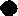 Zarząd jednogłośnie w składzie Starosta, Wicestarosta wyraził zgodę na zmiany.Ad. pkt. 10Starosta przedłożyła do rozpatrzenia pismo Komendy Powiatowej PSP w Jarocinie nr PF.0335.1.10.3.2023 dotyczące zwiększenia planu finansowego. Pismo stanowi załącznik nr 7 do protokołu.W związku z otrzymaną informacją o zwiększeniu budżetu Komendy Powiatowej Państwowej Straży Pożarnej w Jarocinie w obrębie działu 754 ze środków pochodzących z rezerwy celowej poz. 44 przeznaczonej na sfinansowanie zadań wynikających z ustawy z dnia17.12.2021 roku o ochotniczych strażach pożarnych, że środki zwiększą następujące paragrafy. Dział 754, rozdział 75411 , paragraf 2110 — kwota 44000 00 zł w tym: paragraf 4210 — Zakup materiałów i wyposażenia — kwota 44000,00 zł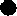 Zarząd jednogłośnie w składzie Starosta, Wicestarosta wyraził zgodę na zmiany.Ad. pkt. 11Starosta przedłożyła do rozpatrzenia pismo	Komendy Powiatowej PSP w Jarocinie 
nr PF.0335.1.10.8.2023 dotyczące zwiększenia planu finansowego. Pismo stanowi załącznik nr 8 do protokołu.W związku z otrzymaną informacją o zwiększeniu budżetu Komendy Powiatowej Państwowej Straży Pożarnej w Jarocinie w obrębie działu 754 ze środków pochodzących z rezetwy celowej poz. 35 na sfinansowanie wydatków na wypłatę świadczenia motywacyjnego strażakom, informujemy, że środki zwiększą następujące paragrafy.Dział 754, rozdział 75411 , paragraf 2110 — kwota 71700 00 zł w tym: paragraf 4180 - Równoważniki pieniężne i ekwiwalenty dla żołnierzy i funkcjonariuszy oraz pozostałe należności — kwota 71700,00 zł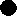 Zarząd jednogłośnie w składzie Starosta, Wicestarosta wyraził zgodę na zmiany.Ad. pkt. 12Starosta przedłożyła do rozpatrzenia pismo Wydziału Finansów Nr F.3021.302.2023.JD2 w sprawie propozycji zmiany upoważnienia Rady powiatu Jarocińskiego dla Zarządu Powiatu Jarocińskiego. Pismo stanowi załącznik nr 9 do protokołu.W związku z przeprowadzoną rozmową telefoniczną z Członkiem Kolegium Regionalnej Izby Obrachunkowej w Poznaniu Panią Dorotą Wierzbicką przedstawia się następującą propozycję zmiany upoważnienia Rady Powiatu Jarocińskiego dla Zarządu Powiatu Jarocińskiego ustanowionego w 12 pkt 1 Uchwały Rady Powiatu Jarocińskiego z dnia 28 grudnia 2022 r. 
w sprawie uchwalenia budżetu Powiatu Jarocińskiego na 2022 r. (ze zm.):Obowiązujący zapis:512. Upoważnia się Zarząd Powiatu do: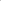 l) dokonywania zmian w budżecie polegających na przeniesieniach w planie wydatków w ramach działu, w zakresie wydatków na uposażenia i wynagrodzenia ze stosunku pracy oraz przeniesieniach w planie w zakresie istniejących wydatków majątkowych w ramach działu, z wyłączeniem prawa do likwidacji i tworzenia nowych zadań inwestycyjnych oraz zadań będących przedsięwzięciami wieloletnimi; Propozycja nowego zapisu: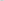 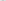 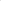 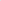 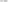 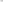 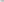 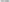 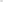 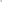 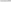 Š12. Upoważnia się Zarząd Powiatu do:l) dokonywania zmian w budżecie polegających na przeniesieniach w planie wydatków 
w ramach działu, w zakresie wydatków na uposażenia i wynagrodzenia ze stosunku pracy oraz przeniesieniach w planie w zakresie istniejących wydatków majątkowych (w tym tworzenia nowych zadań inwestycyjnych) w ramach działu z wyłączeniem zadań będących przedsięwzięciami wieloletnimi;Powyższa zmiana ma na celu zachowanie spójności pomiędzy upoważnieniem Zarządu Powiatu Jarocińskiego do podziału rezerwy inwestycyjnej (na mocy art. 222 ust. 4 ustawy o finansach publicznych w tym również na utworzenie nowego zadania inwestycyjnego w budżecie a upoważnieniem Zarządu Powiatu Jarocińskiego do przenoszenia tworzenia nowych zadań inwestycyjnych.Zarząd jednogłośnie w składzie Starosta, Wicestarosta wyraził zgodę na zmianę zapisu.Ad. pkt. 13Starosta przedłożyła do rozpatrzenia pismo Referatu Komunikacji i Dróg 
nr KD.3034.1.2023.WG w sprawie zmian w planie finansowym na 2023 r. Pismo stanowi załącznik nr 10 do protokołu.Na koniec roku odnotowano zwiększoną liczbę rejestracji pojazdów. Do tej pory na zamawiane tablice wydatkowano kwotę 130 964,25 zł. Przewidywany wydatek na zakup tablic rejestracyjnych do końca roku to 211 133 zł, zatem aby zrealizować dostawy zabraknie 
60 000,00zł.Zarząd jednogłośnie w składzie Starosta, Wicestarosta wyraził zgodę na zwiększenie planu.Ad. pkt. 14Starosta przedłożyła do rozpatrzenia pismo Wydziału Administracyjno-Inwestycyjnego 
Nr A-OZPI.3026.4.18.2023.FK w sprawie zmian w planie finansowym na 2023 rok.
Pismo stanowi załącznik nr 11 do protokołu.Wprowadzenie zmian wynika z faktu, iż została zwiększona wartość promesy dofinansowania inwestycji z Rządowego Funduszu Polski Ład: Program inwestycji Strategicznych 
Nr Edycja2/202Powiat /Jarociński podpisała umowę z wykonawca zadania pn. „Przebudowa dróg na terenie powiatu jarocińskiego /PolskiŁad z kwoty 1 356 310,58 zł do kwoty 
1 415 492,11 zł dla zadania pn. „Budowa wewnętrznej drogi do Zespołu Szkół Ponadpodstawowych nr 1 w Jarocinie wraz z utwardzeniem terenu”.Zarząd jednogłośnie w składzie Starosta, Wicestarosta wyraził zgodę na zmiany.Ad. pkt. 15Starosta przedłożyła do rozpatrzenia pismo	Zespołu Szkół Ponadpodstawowych nr 2 
w Jarocinie nr ZSP.3021.50.2023 w sprawie zmian w planie finansowym na 2023 r. 
Pismo stanowi załącznik nr 12 do protokołu.Po wykonaniu usługi związanej z utwardzeniem drogi przeciwpożarowej przy budynku sali gimnastycznej oszczędności w § 6050 wynoszą 4 000,00 zł.Na obecną chwilę niezbędne jest również wykonanie prac wokół terenu budynków szkolnych takich jak:utwardzenie terenu ( powierzchnia 500 m2 ) przy warsztatach szkolnych pod parking dla uczniów, nauczycieli i pojazdy służące do ćwiczeń warsztatowych. Miejsce to w wyniku opadów deszczu nie jest przejezdne,odwodnienie liniowe wjazdu do pracowni samochodowej. Obecnie podczas opadów deszczu zalewany jest notorycznie kanał samochodowy wraz z oprzyrządowaniem elektronicznym.Zarząd jednogłośnie w składzie Starosta, Wicestarosta wyraził zgodę na zwiększenie planu.Ad. pkt. 16Starosta przedłożyła do rozpatrzenia pismo Domu Pomocy Społecznej w Kotlinie 
nr DK.311.44.2023 w sprawie zmian w planie finansowym na 2023 r. Pismo stanowi załącznik nr 13 do protokołu.Zmniejszenie w paragrafie 4210 — „Zakup materiałów i wyposażenia” zmniejszenie wynika 
z przesunięcia środków na odzież ochronną.Zwiększenie w paragrafie 3020 — „Nagrody i wydatki osobowe niezaliczane do wynagrodzeń” - wynika z konieczności zabezpieczenia środków na zakup odzieży ochronnej dla pracowników DPS zgodnie z obowiązującymi przepisami Bezpieczeństwa i Higieny Pracy.Zarząd jednogłośnie w składzie Starosta, Wicestarosta wyraził zgodę na zmiany.Ad. pkt. 17Starosta przedłożyła do rozpatrzenia pismo Domu Pomocy Społecznej w Kotlinie 
nr DK.311.45.2023 w sprawie zmian w planie finansowym na 2023 r. Pismo stanowi załącznik nr 14 do protokołu.Dyrektor Domu Pomocy Społecznej im. Marii Kaczyńskiej w Kotlinie, w odniesieniu do Pisma do Zarządu Powiatu w Jarocinie Nr DK.311.36.2023 r. poinformował o zagrożeniach w planie wydatków wynikających z wysokich kosztów prowadzenia działalności Domu w bieżącym roku. Sytuacja ta spowodowana jest drastycznym wzrostem cen energii, materiałów, artykułów spożywczych i usług.Zarząd jednogłośnie w składzie Starosta, Wicestarosta przyjął do wiadomości. Równocześnie zwróci się do jednostki z prośbą o racjonalne oraz oszczędne dysponowanie posiadanymi środkami.Ad. pkt. 18Starosta przedłożyła do rozpatrzenia pismo Domu Pomocy Społecznej w Kotlinie 
nr DK.311.46.2023 w sprawie zmian w planie finansowym na 2023 r. Pismo stanowi załącznik nr 15 do protokołu.Konieczność dokonania zmian wynika z dokonanych korekt w wniosku dotyczącym grantu 
pt. „Opracowanie i pilotażowe wdrożenie mechanizmów i planów deinstytucjanolizacji usług społecznych — mieszkanie wspomagane i opieka wytchnieniowa w Domu pomocy Społecznej im. Marii Kaczyńskiej w Kotlinie” w ramach Programu Operacyjnego Wiedza Edukacja Rozwój 2014-2020 Oś piorytetowa II Efektywne polityki publiczne dla rynku pracy gospodarki i edukacji Działanie 2.8 Rozwój usług Społecznych świadczonych w środowisku lokalnym. 
Pt. „Opracowanie i pilotażowe wdrożenie mechanizmów i planów deinstytucjanolizacji usług społecznych — mieszkanie wspomagane i opieka wytchnieniowa w Domu pomocy Społecznej im. Marii Kaczyńskiej w Kotlinie.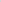 Zarząd jednogłośnie w składzie Starosta, Wicestarosta wyraził zgodę na zmiany.Ad. pkt. 19Starosta przedłożyła do rozpatrzenia pismo Powiatowego Centrum Pomocy Rodzinie 
w Jarocinie FN.3011.35.2023.BM w sprawie zmian w planie finansowym na 2023 r. 
Pismo stanowi załącznik nr 16 do protokołu.W związku z otrzymanymi środkami w dniu 09.08.2023 w kwocie 364,15zł z Funduszu Pomocy na realizację zadań przez powiatowe zespoły do spraw orzekania o niepełnosprawności na rzecz obywateli Ukrainy, których pobyt na terytorium Rzeczpospolitej Polskiej uznaje się za legalny na podstawie art.2 ust.l ustawy z dn.12.03.2022 0 pomocy obywatelom Ukrainy 
w związku z konfliktem zbrojnym na terytorium tego państwa, prosimy o zwiększenie następujących paragrafów:§ 4370- na zakup usług związanych z pomocą obywatelom Ukrainy (opłacenie lekarzy, korespondencji itp.)§ 4840- na wynagrodzenia bezosobowe wypłacone w związku z pomocą obywatelom Ukrainy (psycholog, pedagog, doradca zawodowy)Zarząd jednogłośnie w składzie Starosta, Wicestarosta wyraził zgodę na zmiany.Ad. pkt. 20Starosta przedłożyła do rozpatrzenia pismo Powiatowego Centrum Pomocy Rodzinie 
w Jarocinie FN.3011.36.2023.BM w sprawie zmian w planie finansowym na 2023 r. 
Pismo stanowi załącznik nr 17 do protokołu.W związku z podpisaną umową dotacji Nr 0.57.2023 w dniu 28.07.2023 r. pomiędzy Gminą Żerków a Powiatem Jarocińskim w sprawie przekazania dotacji celowej na prowadzenie Ośrodka Interwencji Kryzysowej przy Powiatowym Centrum Pomocy Rodzinie w Jarocinie w kwocie 2 000,- prosimy o przeznaczenie środków do §4170 -na umowy zlecenie dla specjalistów pełniących dyżury w OIK w roku 2023.Zarząd jednogłośnie w składzie Starosta, Wicestarosta wyraził zgodę na zmiany.Ad. pkt. 21Starosta przedłożyła do rozpatrzenia pismo Powiatowego Centrum Pomocy Rodzinie 
w Jarocinie FN.3011.37.2023.BM w sprawie zmian w planie finansowym na 2023 r.
Pismo stanowi załącznik nr 18 do protokołu.W związku z podpisaną umową przekazania dotacji Nr WA-ROU.8141.12.2023 w dniu 25.07.2023r, pomiędzy Gminą Jarocin a Powiatem Jarocińskim w sprawie przekazania dotacji celowej na prowadzenie Ośrodka Interwencji Kryzysowej przy Powiatowym Centrum Pomocy Rodzinie w Jarocinie w kwocie 15 000,- prosimy o przeznaczenie środków do §4170 -na umowy zlecenie dla specjalistów pełniących dyżury w OIK w roku 2023.Zarząd jednogłośnie w składzie Starosta, Wicestarosta wyraził zgodę na zmiany.Ad. pkt. 22Starosta przedłożyła do rozpatrzenia pismo Powiatowego Centrum Pomocy Rodzinie 
w Jarocinie FN.3011.38.2023.BM w sprawie zmian w planie finansowym na 2023 r. 
Pismo stanowi załącznik nr 19 do protokołu.Zabezpieczenie środków własnych Powiatu w planie finansowym po stronie wydatków :-§ 4170 — na opłacenie składu orzekającego (przewodniczącego składu orzekającego, członków składu orzekającego) w wysokości 3 420,00 zł.- 4300 o kwotę 12 500,00 zł na opłacenie lekarzy składu orzekającego oraz usług pocztowych dla potrzeb Powiatowego Zespół ds. Orzekania o Niepełnosprawności..Zarząd jednogłośnie w składzie Starosta, Wicestarosta wyraził zgodę na zwiększenie planu finansowego na 2023 r. Równocześnie Zarząd poinformuje jednostkę, że w trwającym roku budżetowym nie przekaże już większej ilości środków. Ad. pkt. 23Starosta przedłożyła do rozpatrzenia pismo Powiatowego Urzędu Pracy w Jarocinie 
nr FK.0320.70.2023 w sprawie zmian w planie finansowym na 2023 r. Pismo stanowi załącznik nr 20 do protokołu.Powiatowy Urząd Pracy w Jarocinie zwrócił się z prośbą o zmiany w planie finansowym. Powstałe oszczędności na 4140 w związku z posiadaną grupą niepełnosprawności przez pracownika planujemy przeznaczyć na § 4440. Ze względu na zmianę przepisów zawartych 
w Ustawie o zmianie ustawy o szczególnych rozwiązaniach służących realizacji ustawy budżetowej na rok 2023 oraz niektórych innych ustaw z dnia 07.07.2023 r. musimy zwiększyć odpis na Zakładowy Fundusz Świadczeń Socjalnych na 2023 r.Niewydatkowane środki z § 4710 chcielibyśmy przeznaczyć na § 4210 na zakup środków czystości do sprzątania pomieszczeń urzędu.Zarząd jednogłośnie w składzie Starosta, Wicestarosta wyraził zgodę na zmiany.Ad. pkt. 24Starosta przedłożyła do rozpatrzenia pismo Powiatowego Inspektoratu Nadzoru Budowlanego nr PINB.311.12.2023.GM w sprawie zmian w planie finansowym na 2023 r. Pismo stanowi załącznik nr 21 do protokołu.Inspektorat zwrócił się o zmiany w planie finansowym na 2023 r. pomiędzy paragrafami.Zarząd jednogłośnie w składzie Starosta, Wicestarosta wyraził zgodę na zmiany.Ad. pkt. 25Starosta przedłożyła do rozpatrzenia pismo Referatu Budownictwa i Środowiska 
nr ABS.3032.10.2023.FS w sprawie zmian w planie finansowym na 2023 r. Pismo stanowi załącznik nr 22 do protokołu.Zmiany w rozdziale 90095 (Ś 4210) wiążą się z propozycją zwiększenia środków z przeznaczeniem na realizację przedsięwzięcia planowanego do realizacji przy wsparciu środków Wojewódzkiego Funduszu Ochrony Środowiska i Gospodarki Wodnej w Poznaniu, w następującym zakresie;  przedsięwzięcie pn. „Wyposażenie Ekopracowni — laboratorium ochrony środowiska w ZSP-B w Tarcach” — planowane koszty ogółem 49.282,00 zł (w tym dofinansowanie z WFOŚiGW w kwocie 44.353,80 zł, udział powiatu 4.928,20 zł),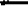 Zarząd jednogłośnie w składzie Starosta, Wicestarosta wyraził zgodę na zmiany.Ad. pkt. 26Starosta przedłożyła do rozpatrzenia pismo Zespołu Szkół Przyrodniczo - Biznesowych 
w Tarcach nr ZSP-B.302.9.2023.RKZ w sprawie zmian w planie finansowym w 2023 r. Pismo stanowi załącznik nr 23 do protokołu.Zwiększenie w Rozdziale 80115 Technika 4790 Wynagrodzenia osobowe pracowników — dotyczy wypłaty nagród jubileuszowych za 25 lat i 30 lat pracy zgodnie z art. 47 ustawy z 26 stycznia 1982r. Karta Nauczyciela. Termin wypłat przypada na dzień 31.08.2023r. 
i 01.09.2023r.Zarząd jednogłośnie w składzie Starosta, Wicestarosta podjął decyzję, aby wypłaty nagród jubileuszowych dokonać w ramach bieżącego budżetu szkoły.  Fundusz wynagrodzeń Jednostki zostanie rozliczony w późniejszym terminie. Ad. pkt. 27Zarząd jednogłośnie w składzie Starosta, Wicestarosta rozpatrzył pismo Zespołu Szkół Ponadpodstawowych nr 1 w Jarocinie nr ZSP1.413.8.2023 i wyraził zgodę na nauczanie indywidualne. Pismo stanowi załącznik nr 24 do protokołu.Ad. pkt. 28Zarząd jednogłośnie w składzie Starosta, Wicestarosta rozpatrzył pismo Zespołu Szkół Ponadpodstawowych nr 1 w Jarocinie nr ZSP1.413.9.2023 i wyraził zgodę na nauczanie indywidualne. Pismo stanowi załącznik nr 25 do protokołu.Ad. pkt. 29Zarząd jednogłośnie w składzie Starosta, Wicestarosta rozpatrzył pismo Zespołu Szkół Ponadpodstawowych nr 1 w Jarocinie nr ZSP1.413.10.2023 i wyraził zgodę na nauczanie indywidualne. Pismo stanowi załącznik nr 26 do protokołu.Ad. pkt. 30Zarząd jednogłośnie w składzie Starosta, Wicestarosta rozpatrzył pismo Zespołu Szkół Ponadpodstawowych nr 1 w Jarocinie nr ZSP1.413.11.2023 i wyraził zgodę na nauczanie indywidualne. Pismo stanowi załącznik nr 27 do protokołu.Ad. pkt. 31Starosta przedłożyła do rozpatrzenia pismo wniosku OH Rodło o wsparcie finansowe. Pismo stanowi załącznik nr 28 do protokołu.W tym roku Organizacja Harcerska „Rodło” obchodzi 30 lecie swojej działalności na ziemi jarocińskiej. Organizacja skupia obecnie ponad 100 zuchów, harcerzy i instruktorów działających w 2 drużynach zuchowych, 4 drużynach harcerskich oraz 2 kręgach — instruktorskim i starszoharcerskim. Naszą działalność wspiera Krąg Przyjaciół OH „Rodło” który zrzesza rodziców i sympatyków Organizacji.W ramach obchodów organizujemy Zlot dla naszych zuchów, harcerzy i instruktorów oraz dla byłych członków Organizacji. Uczestnictwo w Zlocie potwierdziło już prawie 100 byłych harcerzy i instruktorów. W trakcie zlotu odbędzie się gra miejska, uroczysty apel, wystawa zdjęć, kronik i pamiątek harcerskich oraz ognisko pokoleń. Zwrócono się z prośbą o wsparcie finansowe uroczystości.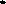 Zarząd jednogłośnie w składzie Starosta, Wicestarosta wyraził zgodę na dofinansowanie w kwocie 800 zł. Ad. pkt. 32Starosta przedłożyła do rozpatrzenia pismo Olimpia Strzyżewko o wsparcie finansowe. Pismo stanowi załącznik nr 29 do protokołu.Ludowy Klub Sportowy „Olimpia” Strzyżewko już po raz drugi organizuje Bieg Olimpii. Impreza odbędzie się 27 sierpnia br. w parku Solana w Parzęczewie. Nasze działania, promujące aktywne spędzania wolnego czasu, często mają charakter charytatywny. Tak jest i tym razem. Pragniemy wspomóc leczenie 4 letniej Blanki Przybył, która zmaga się z chorobą nowotworową — neuroblastoma. W ostatnich dniach dziewczynka przeszła operację w klinice w Tubingen i dalej czeka ją kosztowne leczenie. Zwrócono się z uprzejmą prośbą o wsparcie tej inicjatywy, która ma na celu propagowanie zdrowego stylu życia i promowanie sportu, szczególnie wśród dzieci i młodzieży oraz pomoc Blance.Zarząd jednogłośnie w składzie Starosta, Wicestarosta wyraził zgodę na dofinansowanie w kwocie 300 zł. Ad. pkt. 33Zarząd jednogłośnie w składzie Starosta, Wicestarosta przyjął do wiadomości pismo Narodowego Funduszu Zdrowia. Pismo stanowi załącznik nr 30 do protokołu.Ad. pkt. 34Starosta przedłożyła do rozpatrzenia pismo Inspekcji Weterynaryjnej nr PIW.014.20.2023 o przygotowanie upominków. Pismo stanowi załącznik nr 31 do protokołu.Zarząd jednogłośnie w składzie Starosta, Wicestarosta wyraził zgodę na wniosek.Ad. pkt. 35Zarząd w składzie Starosta, Wicestarosta rozpatrzył wniosek Firmy MOTOART 
o podniesienie opłat za usunięcie pojazdu z drogi powiatu jarocińskiego w 2024 r. 
Pismo stanowi załącznik nr 32 do protokołu.Zwrócono się z wnioskiem o podniesienie w 2024r. 0 5% w stosunku do 2023r. opłat za usunięcie pojazdu z drogi powiatu jarocińskiego oraz jego przechowywanie na parkingu strzeżonym oraz wysokości kosztów powstałych w razie odstąpienia od usunięcia pojazdu z drogi. Wniosek jest podyktowany odczuwalnym wzrostem kosztów o charakterze inflacyjnym, m.in licznymi podwyżkami cen paliw, rosnącymi cenami energii, kosztami utrzymania pojazdów oraz cenami zakupu nowych pojazdów pomocy drogowej a także obecnie realizowanymi i planowanymi kolejnymi podwyżkami płcy minimalnej. Wzrost płacy minimalnej generuje znaczny wzrost kosztów wynagrodzeń wszystkich pracowników. Po obliczeniu wszystkich tych czynników wnosimy 0 5% wzrost ww. opłat w przygotowywanej uchwale Rady Powiatu na 2024r.Zarząd jednogłośnie w składzie Starosta, Wicestarosta wyraził zgodę na podniesienie stawek. Ad. pkt. 36Starosta przedłożyła do rozpatrzenia projekt uchwały Zarządu Powiatu Jarocińskiego 
zmieniającej uchwałę w sprawie uchwalenia budżetu Powiatu Jarocińskiego na 2023 rok. Projekt uchwały stanowi załącznik nr 33 do protokołu.Zarząd jednogłośnie w składzie Starosta, Wicestarosta podjął uchwałę.Ad. pkt. 37Zarząd jednogłośnie w składzie Starosta, Wicestarosta zatwierdził projekt uchwały Rady Powiatu Jarocińskiego w sprawie zasad i trybu udzielania dotacji na realizację zadań inwestycyjnych obejmujących finansowanie prac konserwatorskich, restauratorskich lub robót budowlanych przy zabytku wpisanym do rejestru zabytków lub gminnej ewidencji zabytków, sposobu jej rozliczania oraz sposobów kontroli w ramach Rządowego Programu Odbudowy Zabytków w celu poddania projektu konsultacjom społecznym. Projekt uchwały stanowi załącznik nr 34 do protokołu.Ad. pkt. 38Zarząd jednogłośnie w składzie Starosta, Wicestarosta zatwierdził projekt uchwały Rady Powiatu Jarocińskiego w sprawie wysokości w 2024 r. opłat za usunięcie pojazdu z drogi powiatu jarocińskiego oraz jego przechowywanie na parkingu strzeżonym oraz wysokości kosztów powstałych w razie odstąpienia od usunięcia pojazdu z drogi. Projekt uchwały stanowi załącznik nr 35 do protokołu.Ad. pkt. 39Zarząd jednogłośnie w składzie Starosta, Wicestarosta zatwierdził projekt uchwały Rady Powiatu Jarocińskiego zmieniającej uchwałę w sprawie ustalenia Wieloletniej Prognozy Finansowej Powiatu Jarocińskiego na lata 2023 - 2030. Projekt uchwały stanowi załącznik nr 36 do protokołu.Ad. pkt. 40Zarząd jednogłośnie w składzie Starosta, Wicestarosta zatwierdził projekt uchwały Rady Powiatu Jarocińskiego zmieniającej uchwałę w sprawie uchwalenia budżetu Powiatu Jarocińskiego na 2023 r. Projekt uchwały stanowi załącznik nr 37 do protokołu.Zarząd jednogłośnie w składzie Starosta, Wicestarosta podjął decyzje o wprowadzeniu do projektu uchwały: Zwiększenie planu wydatków stanowiące środki własne powiatu 
z przeznaczeniem na realizację zadania Zakup karetki pogotowia dla Szpitala Powiatowego 
w Jarocinie wraz z wyposażeniem w związku z rozstrzygniętym przetargiem. Ad. pkt. 41Sprawy pozostałe.Starosta z uwagi na wyczerpanie porządku obrad zakończyła posiedzenie Zarządu 
i podziękowała wszystkim za przybycie.Protokołowała Agnieszka PrzymusińskaCzłonkowie ZarząduL. Czechak - 	    Przew. Zarządu…………………...K. Szymkowiak - Członek Zarządu…………………M. Stolecki  – 	    Członek Zarządu…………………. Szacowany koszt powyższych prac wynosi:15 000, 00 zł.Kwota oszczędności:4 000,00 zł.Brakująca kwota wynosi11 000,00 zł